به نام خدا                                                                                  آموزش و پرورش شهرستان خوی                                                   تاریخ :  22/7/98نام و نام خانوادگی :                                                                       دبستان شهدای دخانیات                                                       پایه سوم 2                                                                                ارزشیابی فارسی ( درس 1 و 2 )                                                     نام معلم :  گلوانی                                 به نام خدا                                                                                  آموزش و پرورش شهرستان خوی                                                   تاریخ :  22/7/98نام و نام خانوادگی :                                                                       دبستان شهدای دخانیات                                                       پایه سوم 2                                                                                ارزشیابی فارسی ( درس 1 و 2 )                                                     نام معلم :  گلوانی                                 به نام خدا                                                                                  آموزش و پرورش شهرستان خوی                                                   تاریخ :  22/7/98نام و نام خانوادگی :                                                                       دبستان شهدای دخانیات                                                       پایه سوم 2                                                                                ارزشیابی فارسی ( درس 1 و 2 )                                                     نام معلم :  گلوانی                                 ردیفسوالات امتیازالفبپجدچحرز- به موارد خواسته شده، پاسخ دهید.1- معنی کلمات زیر را بنویسید.عظمت = ......................             رتبه = ........................            عادت= ............................               بیشه = ..........................2- متضاد ( مخالف) کلمات زیر را بنویسید.مفید ≠ ..........................         طلوع ≠ .........................           بادقت ≠ ........................              بخشنده ≠ .........................-درست یا نادرست بودن عبارت های زیر را مشخص کنید.                                                                    درست       نادرست3- امید با خانواده اش در زمستان تازه به این محل آمده بود.4- اگر ورزشی را با نظم و ترتیب و پیوسته انجام دهیم در آن رشته پیشرفت خواهیم کرد.5- صنوبر کوچولو در داخل تنگ بلور زندگی می کرد. 6 - شعر (ستایش: خداوند رنگین کمان)  از محمود پور وهاب است.-با کلمه های داده شده جمله بنویسید.7- باستان شناسان: ...............................................................................................................................................................8- ماهرانه: .........................................................................................................................................................................9- ثبت نام : ........................................................................................................................................................................- جاهای خالی را با کلمات مناسب پر کنید.10- امید و پدرش از خانه خارج ..................   .                              11- او  به ورزش فوتبال علاقه .................... .12- ............... مسجد را مکان دینی می دانیم.                                13- ................  هر روز به مدرسه می روی.14-جدول زیر را مانند نمونه کامل کنید.( کلمه ها را با نشانه های جمع بنویسید.)15- با توجه به شعر حفظی ( پدربزرگ) جاهای خالی را پر کنید.        ..................................................                                                   در دست پیر او بود        آمد به خانه ی ما                                                                             ......................................................        ..................................................                                                  خندید و قلقلک داد      بوسید صورتم را                                                                               ........................................................با دیدن کلمه های زیر، چه کلمه های دیگری به یاد می آورید.16- مدرسه                                                                                 17- مسجد به سوالات زیر پاسخ کامل دهید.18-  چگونه می توان در یک رشته ورزشی، مهارت پیدا کرد؟..........................................................................................................................................................................................19- چرا دخترِتنگِ بلور نمی توانست صنوبر را به خانه اش دعوت کند؟..........................................................................................................................................................................................-خودرا به جای معلمِ خود قرار دهیدو جمله ی زیر را در چهار سطر ادامه دهید.اگر معلم کلاس سوم بودم  .......................................................................................................................................................................................................................................................................................................................................................................................................................................................................................................................................................................................................................................................................................................................شاد و خندان باشید - گلوانیبازخورد معلم :   خیلی خوب                خوب                قابل قبول                نیاز به تلاش بیشتر                             جمع امتیاز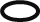 بازخورد اولیا ء :بازخورد معلم :   خیلی خوب                خوب                قابل قبول                نیاز به تلاش بیشتر                             جمع امتیازبازخورد اولیا ء :